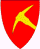 KJØREBOK FOR MOTORFERDSEL I UTMARK for sesongen:                       Både melding om vedtak og kjørebok skal bringes med under kjøring og fylles ut før og etter hver tur. Ved kontroll skal melding om vedtak og kjørebok legges frem på forlangende til oppsyn eller grunneier. Kjøring fram til bestemmelsessted og retur føres som en tur. Grått felt skal være utfylt før kjøring starter. Hvitt felt fylles ut etter at turen er ferdig.Ved kontroll er manglende utfylling å se på som kjøring uten tillatelse.Etter avsluttet kjøring, og senest innen 15.mai, skal utfylt kjørebok returneres, enten en har kjørt eller ei, til postmottak@folldal.kommune.no eller sendes Folldal kommune, Gruvvegen 7, 2580 FolldalInnehaver av tillatelsen:Med kjøretøy - reg.nr.:Saksnr.:Periode:Andre førere:Andre førere:Antall turer godkjent i vedtak:Antall turer godkjent i vedtak:Formål med kjøringen:Formål med kjøringen:KJØREBOK:KJØREBOK:KJØREBOK:KJØREBOK:KJØREBOK:KJØREBOK:KJØREBOK:KJØREBOK:Fylles ut før turen starter: Fylles ut før turen starter: Fylles ut før turen starter: Fylles ut før turen starter: Fyll ut umiddelbart etter at turen er ferdig:Fyll ut umiddelbart etter at turen er ferdig:Fyll ut umiddelbart etter at turen er ferdig:Fyll ut umiddelbart etter at turen er ferdig:Dato startDato startKm-standTid startDato returDistanseKjørt kmTid sluttKjørt timerDato tur 1Dato tur 1Start kmStart kl           kmKjørt kmSlutt klKjørt tidDato tur 2Dato tur 2Start kmStart kl           kmKjørt kmSlutt klKjørt tidDato tur 3Dato tur 3Start kmStart kl           kmKjørt kmSlutt klKjørt tidFylles ut før innsendingFylles ut før innsendingFylles ut før innsendingFylles ut før innsendingSum km:Sum timer: